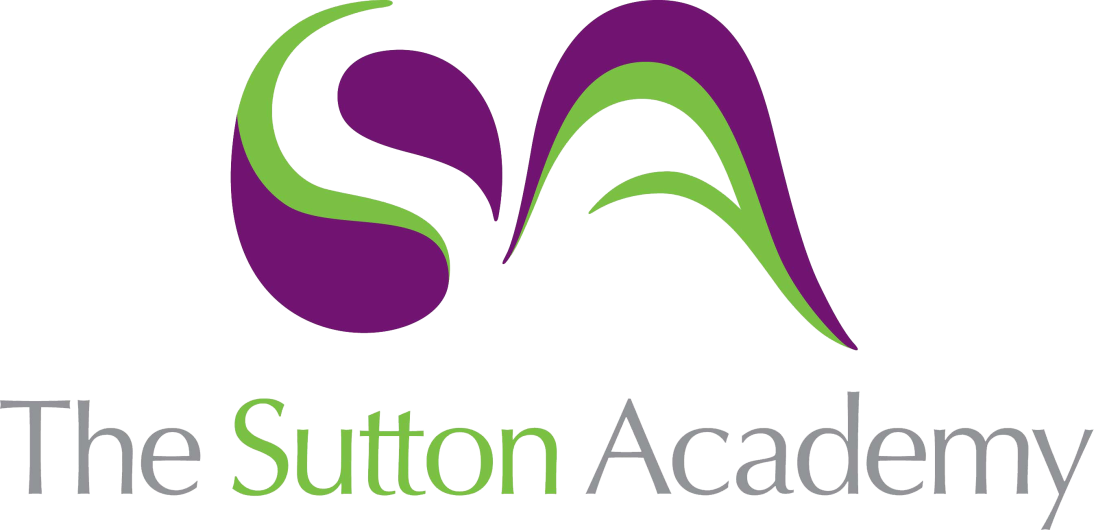 Knowledge Rich Curriculum Plan Year 8 - Topic 3: Text based programming 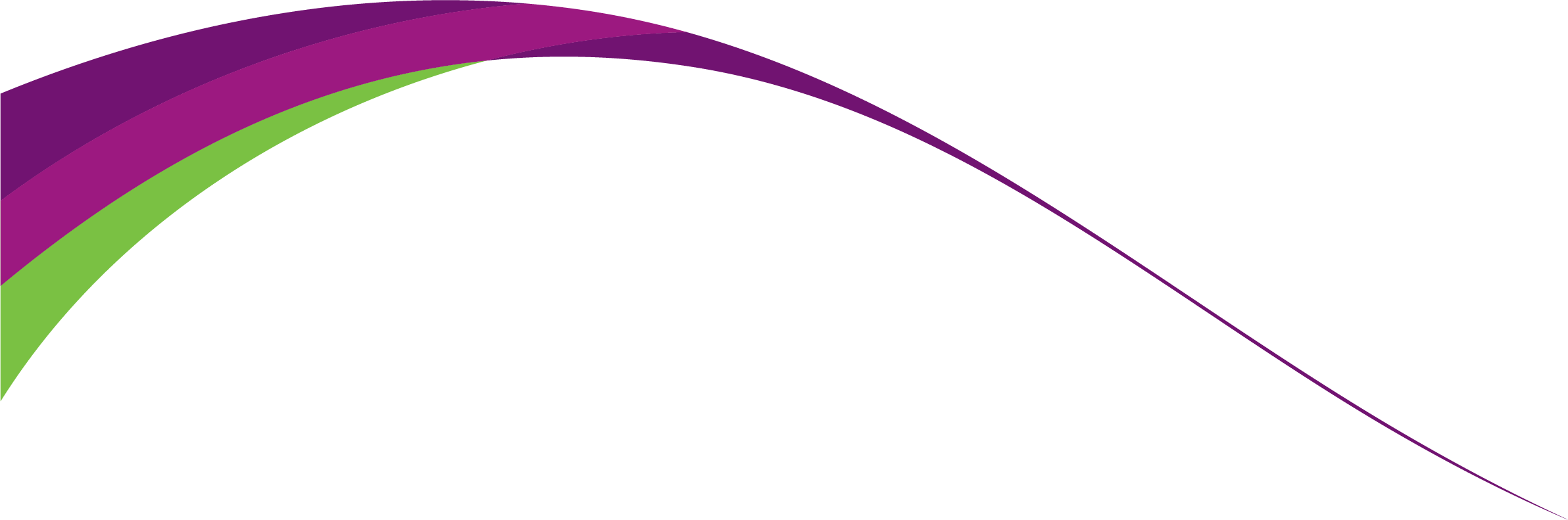 Lesson/Learning Sequence Intended Knowledge:Students will know that… Students will know how to…Tiered Vocabulary Prior Knowledge:In order to know this… Students need to already know that…Assessment 1 – introduction to programming You will be able to use the print function to present information to the screenYou will be able to use the new line function and discuss why it is importantYou will be able to use and explain why comments in code are usefulYou will be able to explain the difference between a syntax and logic errorProgramming EnvironmentOrderInstructions 	Data	Print Command GUI	IDLEPythonshellTo understand what a programming language is.A computer program is a set of instructions these can also be called algorithms. QuestioningWorksheet2 variableEnter data into a spreadsheet and identify cell references correctlyUse different formulae for addition, subtraction, multiplication divisionUnderstand how to use brackets to change the order of calculationProgramming EnvironmentOrderInstructions 	Data	Print IntegerCommand PythonVariable Algorithm Debugging Syntax errorLogic errorBoolean FloatString  You can use the print function to present information to the screenYou can be able to use and explain comments in code You understand the difference between a syntax error and a logic errorQuestioningWorksheet3 – app creationYou will be able to evaluate your code to explain how you have debugged any errors.You will be able to use your Python code to create an IF statement and use concatenation to include user input.You will be able to use your Python code to create random numbers and attach them to an IF statement.To be able to fully create your program Using if, elif and else  Data Evaluate ErrorStatement PrintDebug Input\n CommandConcatenationStringIntegerPython idleYou will understand what a variable isYou will be able to demonstrate using the input function You will be able to describe what is meant by concatenationFully understand the meaning of syntax and logic errors Understand the reasoning of the debugging section and how to properly address those errors Questioning Worksheet4 – app creation continued To be able to fully create your program Using if, elif and else  To be able to comment on your code, explaining the function of each section Data Evaluate ErrorStatement functionPrintDebug Input\n CommandConcatenationStringIntegerPython idleTo be able too use Print Function, Random Numbers and IF Statements.be able to demonstrate using the input function be able to use why comments in code are usefulFully understand the meaning of syntax and logic errors Understand the reasoning of the debugging section and how to properly address those errors QuestioningWorksheet5 – writing to a file To understand how to be able to write to and from a file within python idle 3.7Data Evaluate ErrorStatement functionPrintDebug Input\n CommandConcatenationStringIntegerPython idleProgram to be completeTo be able too use Print Function, Random Numbers and IF Statements.be able to demonstrate using the input function be able to use why comments in code are usefulFully understand the meaning of syntax and logic errors Understand the reasoning of the debugging section and how to properly address those errors QuestioningWorksheet6Students will know how to answer the end of unit assessment using their prior knowledge.Students will know how to improve on their work from previous lessons in the unit.Students will need to use all of the vocabulary from the previous lessons.Students need to know all of the intended knowledge from the previous lessons in the unit.End of Unit Assessment